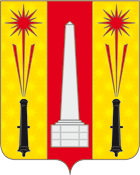 АДМИНИСТРАЦИЯ МУНИЦИПАЛЬНОГО ОБРАЗОВАНИЯ СЕЛЬСКОЕ ПОСЕЛЕНИЕ «ХОРОШЕВО»РЖЕВСКОГО РАЙОНА ТВЕРСКОЙ ОБЛАСТИПОСТАНОВЛЕНИЕ27.08.2019		                                                                                                       № 42О назначении публичных слушаний по  подготовке проекта межевания территорииРуководствуясь Федеральным законом от 06.10.2003 г. №131-ФЗ «Об общих принципах организации местного самоуправления в Российской Федерации», Уставом муниципального образования сельское поселение «Хорошево» Ржевского района Тверской области, решением Совета депутатов сельского поселения «Хорошево» Ржевского района от 29.11.2007 г. № 40 «Об утверждении Положения о публичных слушаниях в муниципальном образовании сельское поселение «Хорошево», Администрация  сельского поселения «Хорошево»ПОСТАНОВЛЯЕТ:		1. Провести публичные слушания по  подготовке проекта межевания территориимуниципального образования сельское поселение «Хорошево» 09 сентября 2019 года в 17 часов 00 минут по адресу: Тверская область, Ржевский район, д. Хорошево, д.5А (помещение администрации сельского поселения «Хорошево»).		           2. Утвердить состав организационного комитета по подготовке и проведению публичных слушаний (Приложение).                      3.  Настоящее постановление  обнародовать на информационных стендах, опубликовать в газете «Ржевская правда» и   на официальном сайте Администрации сельского поселения «Хорошево» Ржевского района Тверской области в сети Интернет (www.хорошево.ржевский-район.рф)                        4. Настоящее постановление  вступает в силу со дня его официального опубликования.Глава сельского поселения «Хорошево»				             М.В. Белов                                                                                                                   Приложение  к постановлениюАдминистрации сельскогопоселения «Хорошево»от  27.08.2019 г. № 42СОСТАВорганизационного комитета  по подготовке и проведению публичных слушаний  по  подготовке проекта межевания территории муниципального образования сельское поселение «Хорошево» Председатель оргкомитета:Белов М.В. – глава сельского поселения «Хорошево» Ржевского районаЗаместитель председателя: Артюхова С.В. - председатель Совета депутатов сельского поселения «Хорошево» Ржевского районаСекретарь оргкомитета:Усанова С.А. – заместитель Главы администрации сельского поселения «Хорошево»Члены оргкомитета:                      Омельченко Е.О. - главный бухгалтер администрации с/п «Хорошево»                     Старченко Т.Н. – ведущий специалист МО администрации с/п «Хорошево»                     Громова  Л.Е. - депутат Совета депутатов сельского поселения «Хорошево»